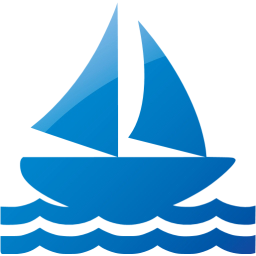 MANUAL CHARTERING IN THE REPUBLIC OF CROATIA CHARTER ACTIVITYAll terms and conditions under which charter activities can be performed in the internal waters and the territorial sea of the Republic of Croatia are regulated in accordance to the Ordinance on the conditions for conducting the activity of chartering of vessels with or without crew and the provision of guest accommodation services on vessels (“Official Gazette”, No. 42/17), hereinafter referred to as “Ordinance”. The Ordinance can be found on the website of the Ministry of the Sea, Transport and Infrastructure, hereinafter referred to as “Ministry”, https://mmpi.gov.hr/ at the following link https://mmpi.gov.hr/more-86/nautika-121/121Charter activity implies rental of a vessel or providing accommodation services on a vessel in the internal waters and the territorial sea of the Republic of Croatia. Rental of a vessel means providing a vessel to an end user, with or without crew, without guest accommodation service / overnight stay onboard. Such activity doesn't oblige the charter company to submit the eCrew Request Form to the Ministry due to the provisions of Article 12, paragraph 1, items 1, 2 and 6 of the Ordinance. Though, the charter company is obliged to satisfy other pertaining conditions of the Ordinance.Provision of accommodation service on a vessel means providing a vessel to an end user, with or without crew, with guest accommodation service / overnight stay onboard. Such activity obliges the charter company to submit the eCrew Request Form to the Ministry and to satisfy pertaining conditions of the Ordinance.Who may perform charter activities in the Republic of CroatiaCharter activities may be performed by any owner or user of a commercially registered vessel, either by establishing a Croatian registered company for conducting such activities or by concluding an appropriate contract with a Croatian registered charter company by the means of which the charter company takes over the authority and responsibility for managing the vessel prescribed by the Ordinance.A foreign registered company can independently perform charter activities in the Republic of Croatia subject to obtaining the Personal Identification Number (PIN) and VAT ID Number issued by the Croatian Tax Authority. In such case, the charter company is obliged to submit to the Ministry data on a tax representative in Croatia, as the person carrying out all necessary activities related to the determination and payment of VAT.Charter activity may be conducted by:A vessel of Croatian nationality A vessel of the EEA / EU Member State A vessel of a third-country nationality for which cabotage authorization has been obtained* The vessel can be operated by one charter company eCREW SYSTEMeCrew Request FormPrior to chartering a vessel, the charter company is required to submit to the Ministry an eCrew Request Form (Request for the assignment of user rights for the central database), hereinafter referred to as ''Request Form''.The Ministry shall provide the user rights (username and initial password) enabling eCrew database access.The eCrew system enables online recording of Crew and Passenger Lists (Crew lists) prior to navigation. The system is launched by entering the appropriate account: https://ecrew.pomorstvo.hr/Upon entering the system, the Application Handbook can be found on the home page.The Request Form can be found on the website of the Ministry https://mmpi.gov.hr/ at the following link https://mmpi.gov.hr/more-86/nautika-121/121Contact details:The Request Form is submitted to the Ministry – Maritime Safety Directorate by the following way:Via e-mail: charter@pomorstvo.hrVia fax: 01 6169 069 Via post at the Ministry's address: Ministry of the Sea, Transport and Infrastructure Maritime Safety Directorate Prisavlje 14, 10 000 Zagreb, CroatiaREQUIRED DOCUMENTSRequired documents for Croatian flagged vesselsAlong with the Request Form, the following documents are required:Copy of the Certificate of Registry / Navigational LicenceCopy of the Lease contract, i.e. Business cooperation agreement concluded between the owner/user of the vessel and the charter company             (verified by notary public and holding the ID No. of the owner/user of the vessel) *The charter company registered in the Yacht Register or Boat Register of the Republic of Croatia as the owner or user of the vessel is not obliged to submit the listed documentation, but only the Request Form.Required documentation for foreign flagged vessels (EEA/EU or THIRD-COUNTRY)Along with the Request Form, the charter company shall enclose documents as listed in Required documents for foreign flagged vessels which can be found on the website of the Ministry https://mmpi.gov.hr/ at the following link https://mmpi.gov.hr/more-86/nautika-121/121*The content of the documentation varies depending on the country of the embarkation port, the vessel’s flag state and the seat of the charter company.Cabotage AuthorizationCharter activities may be conducted by a third-country nationality vessel assuming an authorization for cabotage in the internal waters and the territorial sea of the Republic of Croatia with the purpose of performing charter activities has formerly been obtained.Authorization for cabotage is issued by the Minister following the submission of a request by a charter company or maritime agent.The Request for obtaining cabotage authorization is submitted to the Ministry in a free form letter holding the ''Vessel’s name/mark'', with the following documents enclosed:Required documents for foreign flagged vessels, as referred to in item 2 and 4Proof of payment of the administrative fee in the amount of 1.500,00 HRK according to Tariff Number 41, paragraph 3 of the Regulation on Administrative Fees (Official Gazette, No. 08/17, 37/17, 129/17, 18/19, 97/19).The authorization is issued for the calendar year.After issuing the cabotage authorization, the Ministry will proceed on the basis of the eCrew Request Form and the vessel's registration to the eCrew system.An appeal against a decision approving cabotage is not allowed, but an administrative dispute can be initiated by submitting a lawsuit to the competent Administrative Court within 30 days of the delivery of the decision.Maritime agentA Maritime agent is a legal or natural person registered in the Register of Maritime Agents of the Republic of Croatia, authorized for performing maritime agency activities.A maritime agent can perform the charter company's activities solely for foreign flagged vessels. Renewal procedure for foreign flagged vesselsA charter company whose vessels are already registered in the eCrew system is obliged to submit a request in free form letter holding a remark Charter – Request for Renewal procedure for foreign flagged vessel ''Vessel’s name/mark'' with the following documents enclosed:Copy of the Certificate of Registry / Navigational LicenceNew Record / Report of the technical survey, upon terminiation of validityUpdated Chart ''CHARTER – Foreign flagged vessels'' upon renewal of the certificate validity  (documents marked with an asterisk in the chart) A charter company submitting a Request Form for a foreign flagged vessel which is already registered in the eCrew system within another charter company is required to submit the documentation as listed in Required Documents for foreign flagged vessels https://mmpi.gov.hr/more-86/nautika-121/121TECHNICAL SURVEYTechnical survey of foreign flagged vessels having a hull up to 24 meters in length In terms of technical conditions and required equipment, foreign flagged vessels intended for carrying out chartering activities in the Republic of Croatia must comply with requirements as prescribed for Croatian flagged vessels of the same technical characteristics and purpose, in accordance with the Rules for statutory certification of boats and yachts ("Official Gazette", No. 19/16).The technical survey must be carried out within a period of time and scope identical to that of the survey of Croatian flagged vessels, as follows:Every year for yachts (a waterborne craft intended for sports and leisure, regardless of whether it is used for personal needs or an economic activity, exceeding 12 m in length and intended for a longer stay at sea, which is furthermore authorised to carry no more than 12 passengers in addition to the crew)Every two years for boats (a waterborne craft intended for navigation at sea, which is not a ship or yacht, whose hull is greater than 2.5 m or the total power of its propulsion engines is greater than 5 kW)With effect from January 1st 2020, the following definitions will apply in accordance with the latest amendments to the Maritime Code ("Official Gazette", No. 17/19).yacht means a waterborne craft intended for sports and leisure, regardless of whether it is used for personal needs or an economic activity, exceeding 15 m in length and intended for a longer stay at sea, which is furthermore authorised to carry no more than 12 passengers in addition to the crew,boat means a waterborne craft intended for navigation at sea, which is authorised to carry maximum 12 passengers, whose hull is greater than 2.5 m in length and less or equal to 15 meters, or the total power of its propulsion engines is greater than 5 kW.From January 1st 2018, technical surveys of foreign flagged vessels intended for carrying out chartering activities having a hull up to 24 meters in length are no longer carried out by the Croatian Harbor Master's Office or Branch Office which are authorized to perform surveys solely of Croatian flagged vessels.Consequently, charter companies are obliged to arrange a technical inspection by the Maritime Administration of the flag state or a Recognized Organization authorized by that administration. If a technical inspection has been carried out by a Recognized Organization which is not recognized in accordance with Regulation No. 391/2009, a confirmation by the Maritime Administration on granted authorization for carrying out a technical inspection must be submitted to the Ministry.*List of EU recognized organizations:*Austria The Ministry is not able to fulfill the eCrew Request for Austrian flagged vessels, since the Austrian legislation does not foresee the possibility of authorizing any of the Recognized Organizations for performing sport and recreational craft inspections.PROCEDURE COSTSCosts related to performing charter activities with foreign flagged vessels include the following:Costs of the Navigation Safety Fee The fee is paid for the vessel for a calendar year by the amount determined according to Article 8 of the Ordinance on the Safety of Navigation Fee (“Official Gazette”, No. 116/16)Upon payment of the fee the Yacht or boat arrival notification fees payment receipt (ex ''Vignette'') is obtained in the Harbor Master's Office / Branch Office.The list of Harbor Master's Offices / Branch Offices can be found on the website of the Ministry https://mmpi.gov.hr/ at the following link https://mmpi.gov.hr/more-86/lucke-kapetanije-102/102.When obtaining the "Vignette" upon first arrival of the vessel, a cash payment can be carried out.  A non-cash payment can be carried out when obtaining a "vignette" upon re-arrival of the vessel, as follows:IBAN or account number of recipient: HR1210010051863000160Model:  HR65Transaction code of recipient: 5240-019-1087-P4P4 - a number of maximum 8 digits, either the Serial No. of the "Vignette" of the previous year or the vessel's mark (IMO No. / Official No. / Registry No.)Purpose of payment: The safety of navigation fee for ''Name/Mark of Vessel''Costs of Sojourn Tax Sojourn tax is payed for passengers per overnight stay on the charter vessel.The calculation of the sojourn tax is conducted by the Croatian National Tourist Board (CNTB) throughout the eVisitor system according to received Crew Lists from the eCrew system.A non-cash payment of sojourn tax is carried out as follows:IBAN or account number of recipient: HR2910010051700048002Model:  HR67Transaction code of recipient: 22874515170-P2-P3P2 - Serial No. of the "Vignette" issued for calendar year P3 - two-digit number representing the calendar month of fee payment Purpose of payment: Sojourn tax payment for ''Name/Mark of Vessel'' for the period of ... daysCosts of obtaining Cabotage AuthorizationA non-cash payment of cabotage administrative fee is carried out as follows:IBAN or account number of recipient: HR1210010051863000160Model:  HR64Transaction code of recipient: HR64 5002-1087-454Purpose of payment: Cabotage administrative fee for ''Name/Mark of Vessel''Amount: 1.500,00 HRKChange of dataThe charter company is obliged to notify the Ministry of any change of data as referred to in Articles 13, 14, 15 and 32 of the Ordinance by submitting a request in free form letter.RegulationsMaritime Code (“Official Gazette”, No. 181/04, 76/07, 146/08, 61/11, 56/13, 26/15, 17/19)General Administrative Procedure Law (“Official Gazette”, No. 47/09)Ordinance on the conditions for conducting the activity of chartering of vessels with or without crew and the provision of guest accommodation services on vessels (“Official Gazette”, No. 42/17)Regulation on Administrative Fees (“Official Gazette”, No. 08/17, 37/17, 129/17, 18/19, 97/19)Ordinance on the Safety of Navigation Fee (“Official Gazette”, No. 116/16)Sojourn Tax Law (“Official Gazette”, No. 152/08, 59/09, 97/13, 158/13, 30/14)EU MEMBER STATERECOGNIZED ORGANIZATIONSRECOGNIZED ORGANIZATIONSRECOGNIZED ORGANIZATIONSRECOGNIZED ORGANIZATIONSRECOGNIZED ORGANIZATIONSRECOGNIZED ORGANIZATIONSRECOGNIZED ORGANIZATIONSRECOGNIZED ORGANIZATIONSRECOGNIZED ORGANIZATIONSRECOGNIZED ORGANIZATIONSRECOGNIZED ORGANIZATIONSRECOGNIZED ORGANIZATIONS*AustriaBelgiumABSBV DNVGLLRNKKRINARMRSBulgariaBVLRRINARMRSCroatiaCRSCyprusABSBVCCSDNVGLKRSLRNKKPRSRINARMRSCzechiaBVCRSDNVGLLRPRSRMRSDenmarkABSBV CCSDNVGLKRSLRNKKPRSRINAEstoniaABSBV DNVGLRINARMRSFinlandABSBVDNVGLLRNKKRINARMRSFranceBVDNVGLLRRINAGermanyABSBVDNVGLKRSLRNKKRINARMRSGreeceABSBVCCSDNVGLKRSLRNKKRINARMRSHungaryGLLRRMRSYRSIrelandABSBVDNVGLLRNKKRINARMRSItalyABSBVDNVGLRINALatviaABSBVDNVGLKRSLRRINARMRSLithuaniaABSBVDNVGLLRNKKPRSRINARMRSLuxembourgABSBVDNVGLKRSLRNKKRINAMaltaABSBVCCSCRSDNVGLIRSKRSLRNKKPRSRINARMRSNetherlandsABS BVDNVGLLRNKKRINAPolandABSBVDNVGLLRPRSRINARMRSPortugalABSBVDNVGLLRNKKRINARomaniaBVKRSLRNKKRINARMRSSlovakiaABSBVCRSDNVLRPRS RMRSSloveniaBVGLRINASpainBVCCSDNVGLKRSLRRINASwedenABSBVDNVGLLRRINAUKABSBVDNVGLLRNKKRINA